OGŁOSZENIE !Ośrodek Pomocy Społecznej w Tuplicach poszukuje opiekunki osób starszych.
Praca na umowę zlecenie. 
Bardzo mile widziane doświadczenie w opiece nad 
osobami starszymi oraz kwalifikacje.Wszelkie informacje pod numerem tel. 690 341 926 
bądź w siedzibie Ośrodka Pomocy Społecznej w Tuplicach przy ul. Parkowej 17. 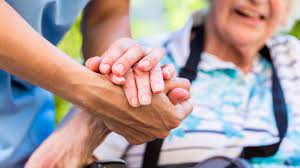 